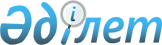 Об организации молодежной практики по Сандыктаускому району на 2012 год
					
			Утративший силу
			
			
		
					Постановление акимата Сандыктауского района Акмолинской области от 1 февраля 2012 года № А-2/44. Зарегистрировано Управлением юстиции Сандыктауского района Акмолинской области 29 февраля 2012 года № 1-16-144. Утратило силу - постановлением акимата Сандыктауского района Акмолинской области от 15 мая 2012 года № А-5/154.      Сноска. Утратило силу - постановлением акимата Сандыктауского района Акмолинской области от 15.05.2012 № А-5/154.

      В соответствии с подпунктом 13 пункта 1 статьи 31, статьей 37 Закона Республики Казахстан от 23 января 2001 года «О местном государственном управлении и самоуправлении в Республике Казахстан», подпунктом 5-7 статьи 7 Закона Республики Казахстан от 23 января 2001 года «О занятости населения», пунктом 6 Правил организации и финансирования молодежной практики, утвержденных постановлением Правительства Республики Казахстан от 19 июня 2001 года № 836, Программой занятости 2020, утвержденной постановлением Правительства Республики Казахстан от 31 марта 2011 года № 316 акимат Сандыктауского района ПОСТАНОВЛЯЕТ:



      1. Утвердить:

      перечень работодателей, организующих рабочие места для прохождения молодежной практики по Сандыктаускому району на 2012 год, финансируемые из средств республиканского бюджета, согласно приложения 1;

      перечень работодателей, организующих рабочие места для прохождения молодежной практики по Сандыктаускому району на 2012 год, финансируемые из средств бюджета района, согласно приложения 2.



      2. Контроль за исполнением настоящего постановления возложить на заместителя акима Сандыктауского района Казизову А.К.



      3. Настоящее постановление вступает в силу со дня государственной регистрации в Департаменте юстиции Акмолинской области и вводится в действие со дня официального опубликования.      Аким Сандыктауского района                 К.Суюндиков      «СОГЛАСОВАНО»      Директор Государственного

      учреждения «Государственный

      архив Сандыктауского

      района»                                    Г.Виноградова      Начальник государственного

      учреждения «Отдел экономики

      и финансов Сандыктауского района»          Н.Мурашиди      Начальник государственного

      учреждения «Налоговое

      управление по Сандыктаускому

      району Налогового департамента

      по Акмолинской области Налогового

      комитета Министерства финансов

      Республики Казахстан»                      М.Мустафин      Начальник государственного

      учреждения «Управление

      юстиции Сандыктауского

      района Департамента юстиции

      Акмолинской области Министерства

      юстиции Республики Казахстан»              Р.Искакова      Начальник государственного

      учреждения «Отдел внутренних

      дел Сандыктауского района

      Департамента внутренних дел

      Акмолинской области Министерства

      внутренних дел Республики Казахстан»       С.Акмаганбетов      Начальник Сандыктауского

      районного отделения

      Республиканского Государственного

      казенного предприятия

      «Государственный центр

      по выплате пенсий»

      Акмолинского областного филиала»           Г.Цигура      Председатель Сандыктауского

      районного суда                             И.Тусупбаев      Начальник Сандыктауского

      районного земельно-

      кадастрового филиала

      Дочернего государственного

      предприятия Республиканского

      государственного предприятия

      государственный научно-

      производственный центр

      земельных ресурсов и

      землеустройства «Акмолинский

      государственный институт

      по землеустройству»                        В.Егоров

Приложение 1

к постановлению акимата

Сандыктауского района

от 1 февраля 2012 года

№ А-2/44 Перечень

работодателей, организующих рабочие места для

прохождения молодежной практики по Сандыктаускому

району на 2012 год, финансируемые из средств

республиканского бюджета

Приложение 2

к постановлению акимата

Сандыктауского района

от 1 февраля 2012 года

№ А-2/44 Перечень

работодателей, организующих рабочие места для

прохождения молодежной практики по

Сандыктаускому району на 2012 год,

финансируемые из средств бюджета района
					© 2012. РГП на ПХВ «Институт законодательства и правовой информации Республики Казахстан» Министерства юстиции Республики Казахстан
				№

п/пНаименование работодателейПрофессия (специаль

ность)Количес

тво организуемых рабочих местРазмер месяч

ной заработ

ной

платы

(тенге)Продолжи

тельность

работы в месяцах1234561Акмолинская областная дирекция телекоммуникаций филиал Акционерного общества «Казахтелеком»программист12600061Акмолинская областная дирекция телекоммуникаций филиал Акционерного общества «Казахтелеком»маркетинг-

финансист12600061Акмолинская областная дирекция телекоммуникаций филиал Акционерного общества «Казахтелеком»электромонтер линейных сооружений22600062Акмолинский областной филиал акционерного общества «Казпочта»оператор22600062Акмолинский областной филиал акционерного общества «Казпочта»бухгалтер12600063Акмолинский областной филиал Республиканского казенного предприятия «Государственный центр по выплате пенсии Министерства труда и социальной защиты населения Республики Казахстан»бухгалтер - экономист12600064Государственное коммунальное предприятие на праве хозяйственного ведения «Редакция районной газеты «Сандыктауские вести» при отделе внутренней политике Сандыктауского районажурналист – корреспондент12600065Государственное коммунальное предприятие на праве хозяйственного ведения «Жылу-Су» при отделе жилищно-

коммунального хозяйства, пассажирского транспорта и автомобильных дорог Сандыктауского районатехник-

теплотехник52600056Государственное учреждение «Отдел образования Сандыктауского района»бухгалтер12600066Государственное учреждение «Отдел образования Сандыктауского района»делопроизво-

дитель12600066Государственное учреждение «Отдел образования Сандыктауского района»учитель английского языка12600066Государственное учреждение «Отдел образования Сандыктауского района»учитель казахского языка12600067Государственное учреждение «Канцелярия Акмолинского областного суда Департамента по обеспечению деятельности судов при Верховном Суде Республики Казахстан (аппарата Верховного Суда Республики Казахстан)»юрист32600068Государственное учреждение «Налоговое управление по Сандыктаускому району Налогового департамента по Акмолинской области Налогового комитета Министерства финансов Республики Казахстан»финансист12600068Государственное учреждение «Налоговое управление по Сандыктаускому району Налогового департамента по Акмолинской области Налогового комитета Министерства финансов Республики Казахстан»бухгалтер-

аудитор12600068Государственное учреждение «Налоговое управление по Сандыктаускому району Налогового департамента по Акмолинской области Налогового комитета Министерства финансов Республики Казахстан»программист12600069Государственное учреждение «Отдел сельского хозяйства и земельных отношений Сандыктауского района»агроном-

землеуст

роитель126000610Государственное учреждение «Отдел занятости и социальных программ Сандыктауского района»социальный работник126000611Государственное учреждение «Управление юстиции Сандыктауского района Департамента юстиции Акмолинской области Министерства юстиции Республики Казахстан»юрист126000611Государственное учреждение «Управление юстиции Сандыктауского района Департамента юстиции Акмолинской области Министерства юстиции Республики Казахстан»программист126000612Государственное учреждение «Аппарат акима Балкашинского сельского округа «Сандыктауского района»бухгалтер126000612Государственное учреждение «Аппарат акима Балкашинского сельского округа «Сандыктауского района»местное и государствен

ное управление126000612Государственное учреждение «Аппарат акима Балкашинского сельского округа «Сандыктауского района»специалист по ветеринарии126000613Индивидуальный предприниматель «Сироткин Анатолий Владимирович»продавец126000614Индивидуальный предприниматель «Ермолаева Валентина Николаевна»станочник - распиловщик226000614Индивидуальный предприниматель «Ермолаева Валентина Николаевна»плотник226000615Индивидуальный предприниматель «Коренецкий Александр Никифорович»администратор126000615Индивидуальный предприниматель «Коренецкий Александр Никифорович»менеджер226000615Индивидуальный предприниматель «Коренецкий Александр Никифорович»техник -теплотехник226000616Индивидуальный предприниматель «Сидорова Лилия Вазировна»повар226000616Индивидуальный предприниматель «Сидорова Лилия Вазировна»продавец226000616Индивидуальный предприниматель «Сидорова Лилия Вазировна»официант226000616Индивидуальный предприниматель «Сидорова Лилия Вазировна»программист126000617Индивидуальный предприниматель «Докаева Тоита Висаевна»повар126000617Индивидуальный предприниматель «Докаева Тоита Висаевна»официант226000617Индивидуальный предприниматель «Докаева Тоита Висаевна»пекарь226000618Индивидуальный предприниматель «Будаев Федор Иванович»строитель326000619Индивидуальный предприниматель «Докаев Гилани Алиевич»продавец126000620Индивидуальный предприниматель «Сэу Виолетта Яковлевна»повар126000620Индивидуальный предприниматель «Сэу Виолетта Яковлевна»официант226000621Товарищество с ограниченной ответственностью «Кооператор»повар226000621Товарищество с ограниченной ответственностью «Кооператор»продавец226000621Товарищество с ограниченной ответственностью «Кооператор»бухгалтер1260006№

п/пНаименование

работодателейПрофессия (специаль

ность)Количес

тво органи

зуемых рабочих местРазмер месячной заработ

ной

платы

(тенге)Продолжи-

тельность молодеж

ной практики в месяцах1234561Государственное коммунальное казенное предприятие «Балкашинский районный Дом культуры» при отделе культуры и развития языков Сандыктауского района»Дизайнер11743961Государственное коммунальное казенное предприятие «Балкашинский районный Дом культуры» при отделе культуры и развития языков Сандыктауского района»Электрик11743961Государственное коммунальное казенное предприятие «Балкашинский районный Дом культуры» при отделе культуры и развития языков Сандыктауского района»Переводчик11743962Государственное учреждение «Аппарат акима Сандыктауского района»Бухгалтерский учет11743962Государственное учреждение «Аппарат акима Сандыктауского района»Государствен

ное и местное управление11743962Государственное учреждение «Аппарат акима Сандыктауского района»Делопроизвод

ство11743963Государственное учреждение «Аппарат акима Балкашинского сельского округа» Сандыктауского районаГосударствен

ное и местное управление11743963Государственное учреждение «Аппарат акима Балкашинского сельского округа» Сандыктауского районаБухгалтер11743964Государственное учреждение «Государственный архив Сандыктауского района» управления архивов и документации Акмолинской областиБухгалтер11743965Государственное учреждение «Канцелярия Акмолинского областного суда Департамента по обеспечению деятельности судов при Верховном Суде Республики Казахстан (аппарата Верховного Суда Республики Казахстан)»Юрист31743966Государственное учреждение «Налоговое управление по Сандыктускому району Налогового департамента по Акмолинской области Налогового комитета Министерства финансов Республики Казахстан»Информацион

ные системы11743966Государственное учреждение «Налоговое управление по Сандыктускому району Налогового департамента по Акмолинской области Налогового комитета Министерства финансов Республики Казахстан»Бухгалтерский учет11743966Государственное учреждение «Налоговое управление по Сандыктускому району Налогового департамента по Акмолинской области Налогового комитета Министерства финансов Республики Казахстан»Налоговое дело11743967Государственное учреждение « Отдел архитектуры и градостроительства Сандыктауского района»Делопроизво

дитель11743968Государственное учреждение «Отдел внутренних дел Сандыктауского района Департамента внутренних дел Акмолинской области Министерства внутренних дел Республики Казахстан»Юрист21743969Государственное учреждение «Отдел внутренней политики Сандыктауского района»Государствен

ное и местное управление117439610Государственное учреждение «Отдел занятости и социальных программ Сандыктауского района»Бухгалтер117439611Государственное учреждение «Отдел образования Сандыктауского района»Бухгалтер117439611Государственное учреждение «Отдел образования Сандыктауского района»Делопроизво

дитель117439612Государственное учреждение «Отдел предпринимательст

ва Сандыктауского района»Бухгалтер117439613Государственное учреждение «Отдел экономики и финансов Сандыктауского района»Бухгалтер117439613Государственное учреждение «Отдел экономики и финансов Сандыктауского района»Экономист117439613Государственное учреждение «Отдел экономики и финансов Сандыктауского района»Финансист117439614Государственное учреждение «Управление юстиции Сандыктауского района Департамента юстиции Акмолинской области Министерства юстиции Республики Казахстан»Юрист117439614Государственное учреждение «Управление юстиции Сандыктауского района Департамента юстиции Акмолинской области Министерства юстиции Республики Казахстан»Программист117439615Сандыктауский районный земельно-

кадастровый филиал Дочернего государственного предприятия Республиканского государственного предприятия государственный научно-производственный центр земельных ресурсов и землеустройства «Акмолинский государственный институт по землеустройству»Землеустрои

тель217439615Сандыктауский районный земельно-

кадастровый филиал Дочернего государственного предприятия Республиканского государственного предприятия государственный научно-производственный центр земельных ресурсов и землеустройства «Акмолинский государственный институт по землеустройству»Программист117439615Сандыктауский районный земельно-

кадастровый филиал Дочернего государственного предприятия Республиканского государственного предприятия государственный научно-производственный центр земельных ресурсов и землеустройства «Акмолинский государственный институт по землеустройству»Агроном117439616Товарищество с ограниченной ответственностью «Кооператор»Бухгалтер117439617Товарищество с ограниченной ответственностью «Мадениет»Бухгалтер117439618Филиал «Сандыктауский территориальный отдел» государственного учреждения «Департамент по исполнению судебных актов Акмолинской области Комитета по исполнению судебных актов Министерства юстиции Республики Казахстан»Юрист2174396